Благодаря этим рекомендациям можно с легкостью провести  лабораторную работу в школе. Все описания соответствуют дидактическим карточкам. Рекомендации по проведению лабораторных работ 8-х классов Описание физических свойств веществЦель работы: исследовать физические свойства различных веществ.Оборудование и реактивы: стеклянная палочка, спиртовка, держатель, стеклянная пластина, штатив; пробирки с веществами: водой, цинком, солью, серой.Ход работы: Рассмотрите вещества и опишите их свойства в таблице, сделайте вывод.Образец оформления работы: Вывод: на примерах конкретных веществ изучили их физические свойства2.  Разделение смесей с помощью магнита Цель работы: познакомиться со способами разделения неоднородных смесей Оборудование: магнит, листочки бумаги 10х10Реактивы: смесь порошка железа с песком; железа с серойХод работыСмесь поместить на лист бумаги, накрыть другим листом, поднести магнит и, не убирая его, перевернуть верхний листок с веществом, притягивающимся к магнитуЗапишите наблюденияОтветьте на вопросы:1. Какие вещества или материалы выделились из смесей с помощью магнита?2. На чём основан метод магнитного разделения смесей? Приведите примеры использования этого метода на практике.Сделайте выводВывод: познакомились со способами разделения неоднородных смесей 3.  Примеры физических явлений (плавление воска, таяние льда) Цель работы: на примере воска и льда изучить особенности перехода из твердого агрегатного состояния в жидкое состояние для кристаллических аморфных телОборудование: штатив, два термометра, сосуд с водой и воском, спиртовка, спички, сосуд со льдом.Ход работы: 1) Наблюдение за переходом из твердого вещества в жидкое состояние аморфного телаЗакрепить сосуд с водой и воском в штативе, опустить в сосуд термометр. Измерить температуру в сосуде. Под сосуд с водой и воском поставить спиртовку и зажечь ее. Нагревание до тех пор, пока парафин не превратится в жидкость, одновременно следить за показаниями термометра и изменением состояния воска. Зафиксировать, при какой температуре весь воск превратиться в жидкость.2) Наблюдение за переходным состоянием из твердого вещества в жидкое состояние кристаллического телаВ сосуд со льдом опустить термометр и измерить температуру льда. Зафиксировать температуру, при которой лед начинает таять. Наблюдать за тем, как тает лед, постоянно фиксируя температуру льда. Зафиксировать температуру при которой весь лед растает.В чем отличия перехода из твердого агрегатного состояния в жидкое агрегатное состояние аморфных и кристаллических тел?Сделать выводВывод: на примере воска и льда изучили особенности перехода из твердого агрегатного состояния в жидкое для кристаллических и аморфных тел.4.  Примеры химических явлений (прокаливание медной проволоки, взаимодействие мела с кислотой) Цель работы: экспериментально осуществить реакции разных типов; исследовать условия и признаки химических реакций Оборудование: спиртовка, спички, штатив для пробирок, 3 пробирки, стакан 50 мл, пробиркодержатель, тигельные щипцы, лист бумаги, лучинкаРеактивы: медная проволока, мел, раствор соляная кислота, раствор серная кислотаХод работы:1) Зажгите спиртовку. Возьмите тигельными щипцами медную проволоку и внесите ее в пламя. Через некоторое время выньте проволоку из пламени и очистите с нее образовавшийся черный налет на лист бумаги. Опыт повторите несколько раз. Поместите полученный черный налет в пробирку и прилейте в нее раствор серной кислоты. Подогрейте смесь. 2) Что наблюдаете? Образовалось ли новое вещество при прокаливании меди? Запишите уравнение реакций и определите ее тип по признаку числа и состава исходных веществ и продуктов реакции. Какие признаки химической реакции вы наблюдаете? 3) Положите в небольшой стакан 1-2 кусочка мела. Прилейте в стакан раствор соляной кислоты, чтобы ею покрылись кусочки. Зажгите лучинку и внесите ее в стакан.4) Образовались ли новые вещества при взаимодействии мрамора с кислотой?  Какие признаки химических реакций вы наблюдали? Запишите уравнения реакций и укажите ее тип по признаку числа и состава исходных веществ и продуктов реакции.Вывод: экспериментально осуществили реакции разных типов; исследовали условия и признаки химических реакций. (Можно описать полностью)5. Модели атомов и молекул (можно видеоурок или демонстрация моделей молекул)Цель работы: изучить модели атомов и молекулМолекулы - мельчайшие частицы вещества, состав которых и химические свойства такие же, как у данного вещества. Молекулы - предельный результат механического дробления вещества.Атомы - это мельчайшие химические непредельные частицы, из которых состоят молекулы. Молекулы, в отличие от атомов, являются химически неделимыми частицами.Молекулярные вещества - это вещества, мельчайшими структурными частицами которых являются молекулы. Молекулы - наименьшая частица молекулярного вещества, способная существовать самостоятельно и сохраняющая его химические свойства.Молекулярные вещества имеют низкие температуры плавления и кипения, находятся в стандартных условиях  в твердом, жидком или газообразном состоянии.Например: Вода - жидкость, t плавления= 0°С, t кипения= 100°СВода - самое известное и весьма распространенное вещество на нашей планете: поверхность Земли на ¾ покрыта водой, человек на 65% состоит из воды, без воды невозможна жизнь, т.к. в водном растворе протекают все клеточные процессы организма. Вода - молекулярное вещество. Это одно из немногих веществ, которое в природных условиях встречается в твердом, жидком и газообразном состоянии, и единственное вещество, для которого в каждом из этих состояний есть свое название.Примеры веществ  молекулярного строения: водород, кислород, углекислый газ, этиловый спирт, ацетон, вода.Вещества немолекулярного строения:Немолекулярные вещества - это вещества, мельчайшими структурным или частицами которых являются атомы или ионы.Ион - это атом или группа атомов, обладающих положительным или отрицательным зарядом. Например: Na+, Cl-Немолекулярные вещества находятся в стандартных условиях в твердом агрегатном состоянии и имеют высокие температуры плавления и кипения.Например: поваренная соль - твердое вещество, t пл= 801°С; t кип= 1465°С.Железо - серебристо-белый, блестящий, ковкий металл. Это немолекулярное вещество. Среди металлов железо занимает второе место после алюминия  по распространенности в природе и первое место по значению для человечества. Вместе с другим металлом - никелем - оно образует ядро нашей планеты. Чистое железо не имеет широкого практического применения. Знаменитая Кутубская колонна, расположенная в окрестностях Дели, высотой около 7 метров и весов 6,5 т, имеющая возраст почти 2800 лет - один из немногих примеров использования чистого железа (99,72%); возможно, что именно чистого материала и объясняется долговечность и коррозионная устойчивость этого сооружения.Примеры веществ немолекулярного строения: алмаз, графит, металлы, соли.Вывод: изучили модели атомов и молекул6. Ознакомление с образцами оксидовЦель работы: познакомиться с различными оксидамиРеактивы: оксид меди (II), оксид железа (III), вода, оксид кальция, оксид серы (IV), оксид углерода (II)Ход работы:Начертите таблицу и заполните ееИмеют немолекулярное строение: оксид меди (II), оксид железа (III), оксид кальцияИмеют молекулярное строение: вода, оксид серы (IV), оксид углерода (II)Вещества немолекулярного строения находиться в твердом агрегатном состоянии и имеют высокие температуры плавления. Вещества молекулярного строения могут быть твердыми, жидкими или газообразными, имеют низкие температуры плавления. Эти оксиды можно получить, например, горением простых веществ: 2Cu+= 2CuO4Fe+32+3=22Ca+=2CaOS+=SC+=CСделать выводВывод: ознакомились с образцами оксидов7. Взаимодействие кислот с металлами (2 шт) Цель работы: изучить действие растворов кислот на индикаторы, отношение кислот к металлам, взаимодействие кислот с оксидами металловОборудование: 4 пробирки, штатив для пробирокРеактивы: гранулы цинка, железные опилки, медные стружки или кусочек медной проволоки, соляная кислота, серная кислота, фенолфталеин, метилоранж, растворы лакмусаХод работы:Начертите таблицуВ три пробирки налейте раствор серной кислоты и добавьте по капле выданных индикаторов. Как изменяется окраска индикатора? То же самое проделайте с соляной кислотой. Что наблюдаете? Наблюдение занесите в таблицу.В три пробирки с железом, цинком и медью прилейте раствор соляной кислоты. Что наблюдаете? Сделайте вывод об отношении кислот к металлам. Для этого воспользуйтесь схемой: В выданные вам пробирки с оксидами цинка, железа и меди прилейте по 1 мл раствора серной кислоты. Содержимое пробирки взболтайте. Что наблюдаете? Почему происходит изменение цвета раствора? Напишите уравнение реакций взаимодействия серной кислоты с оксидами. По итогам опытов заполните таблицу, сделайте вывод.8. Получение нерастворимых основанийЦель работы: изучить способы получения нерастворимых основанийОборудование:  штатив для пробирок, 2 пробирки, тигельные щипцы, пипетка, фарфоровая или стеклянная пластина, спиртовка, спичкиРеактивы: раствор сульфата или хлорида меди, гидроксид натрия, соляная кислотаВ две пробирки налейте по 1 мл раствора сульфата или хлорида меди (II). В каждую пробирку добавьте по 3-4 капли раствора гидроксида натрия. Опишите образовавшийся гидроксид меди (II).Примечание. Оставьте пробирки с полученным гидроксидом меди (II) для проведения следующих опытов. Составьте молекулярное и ионные уравнения проведённой реакции. Укажите тип реакции по признаку "число и состав исходных веществ и продуктов реакции".CuSO4 + 2NaOH → Na2SO4  + Cu(OH)2↓+ +  +  →  +   + ↓ +  → ↓ Эта реакция ионного обменаДобавьте в одну из пробирок с полученным в предыдущем опыте гидроксидом меди (II) мл соляной кислоты. Что наблюдаете? При добавлении соляной кислоты в гидроксид меди (II) наблюдается растворение осадка: 2HCl + Cu(OH)2 → CuCl2 + 2H2O + +  →  +  +  +  →   +  Это реакция ионного обмена, необратимая, некаталитическая. Сделайте выводВывод: изучили способы взаимодействия нерастворимых оснований9. Взаимодействие нерастворимых оснований с кислотами Цель работы: исследовать особенности взаимодействия нерастворимых оснований с кислотамиОборудование: 2 пробирки, штатив для пробирокРеактивы: раствор гидроксида натрия, раствор сульфата меди (II), соляная кислота, серная кислотаХод работы:1) Получите немного гидроксида меди (II). для этого в две пробирки налейте по 1 мл раствора гидроксида натрия и добавьте по 1 мл раствора сульфата меди (II)2) В одну пробирку с полученным осадком добавьте соляную кислоту, в другую – серную кислоту до полного растворения осадка. Какой цвет имеют образовавшиеся растворы?3) Перенесите несколько капель с полученных растворов на стеклянную или фарфоровую пластину (чашку) и выпарьтеВ результате опыта на пластине или в чашке, получаем следующие вещества: CuCl2 - хлорид меди (II)CuSO4 - сульфат меди (II)В процессе опыта происходили следующие реакции:2NaOH + CuSO4  → Cu(OH)2 + Na2SO4Cu(OH)2  + 2HCl → CuCl2 + 2H2OCu(OH)2 + H2SO4 → CuSO4 + 2H2O4) Запишите наблюдения и составьте уравнения реакций5) Сделайте выводВывод: исследовали особенности взаимодействия нерастворимых оснований с кислотами10. Разложение гидроксида меди (II) при нагреванииЦель работы: опытным путем выявить реакции, происходящие при нагревании гидроксида меди (II)Оборудование: пробирки, штатив для пробирок, спиртовка, пробиркодержатель, спичкиРеактивы: гидроксид натрия, сульфат меди  (II) Ход работы:1) Получите немного гидроксида меди (II). Для этого в пробирку налейте по 1 мл раствора гидроксида натрия и добавьте по 1 мл раствора сульфата меди (II)2) Осторожно нагреть пробирку, в которой находится гидроксид меди (II), до изменения цвета. Опишите агрегатное состояние и цвет гидроксида меди (II). Какие изменения произошли в пробирке в результате нагревания? Почему? (При выпаривании раствора образуются кристаллы зеленого цвета, это кристаллогидрат хлорида меди (II), При нагревании гидроксида меди(II) наблюдается его почернение, т.к., образуется оксид меди (II): Cu(OH)2  t → CuO + H2O3) Сделайте выводВывод: опытным путем выявили реакции, происходящие при нагревании гидроксида меди (II)11. Взаимодействие гидроксида цинка с растворами кислот и щелочейЦель работы: получить гидроксид цинка и провести опыты, подтверждающие его свойства Оборудование: штатив для пробирок, 2 пробиркиРеактивы: раствор гидроксида натрия, раствор хлорида цинка, серная кислотаХод работы:1) В две пробирки налейте по 1 мл раствора хлорида цинка и прилейте несколько капель гидроксида натрия. Пробирки встряхните. Что наблюдаете? 2) К одной пробирке с гидроксидом цинка прилейте несколько капель раствора серной кислоты, к другой - несколько капель щелочи (гидроксида натрия). Что наблюдаете? 3) Результаты проведенных опытов запишите в таблицу, сделайте вывод.Рекомендации по проведению лабораторных работ для 9-х классов1. Реакции ионного обмена в растворах электролитов: сульфата меди (II) и  щелочи, карбоната натрия и соляной кислоты, реакция нейтрализации между гидроксидом калия и соляной кислотойЦель работы:  изучить реакции ионного обмена с различными результатамиОборудование: штатив для пробирок, 4 пробирки, 2 стакана 50 мл, спиртовка, спички, пробиркодержательРеактивы: раствор сульфата меди (II), раствор гидроксида натрия, раствор карбоната натрия, порошок карбоната натрия, раствор соляной кислоты, раствор гидроксида калияХод работы:1) Начертите таблицу:2) В 1-ую пробирку налейте 2-3 мл раствора сульфата меди (II) и 1 мл раствора щелочи.3) К полученному осадку добавьте 2-3 мл раствора кислоты4) Приготовьте два стакана: в 1-ый стакан налейте немного раствора карбоната натрия, во второй насыпьте немного порошка карбоната натрия. Добавьте в оба стакана немного раствора соляной кислоты5) В пустой химический стакан налейте немного раствора соляной кислоты и добавьте несколько капель лакмуса. Что наблюдаете? 6) Возьмите пипетку и по каплям прибавляйте гидроксид калия, до тех пор, пока окраска лакмуса не изменит свой цвет на фиолетовый7) Заполните таблицу, сделайте выводы2. Распознавание хлорид-ионовЦель работы: научиться распознавать хлорид-ионыОборудование: штатив для пробирок, пробирки, таблица растворимости кислот, оснований и солей в водеРеактивы: раствор соляная кислота,  раствор хлорид натрия,  раствор нитрата серебра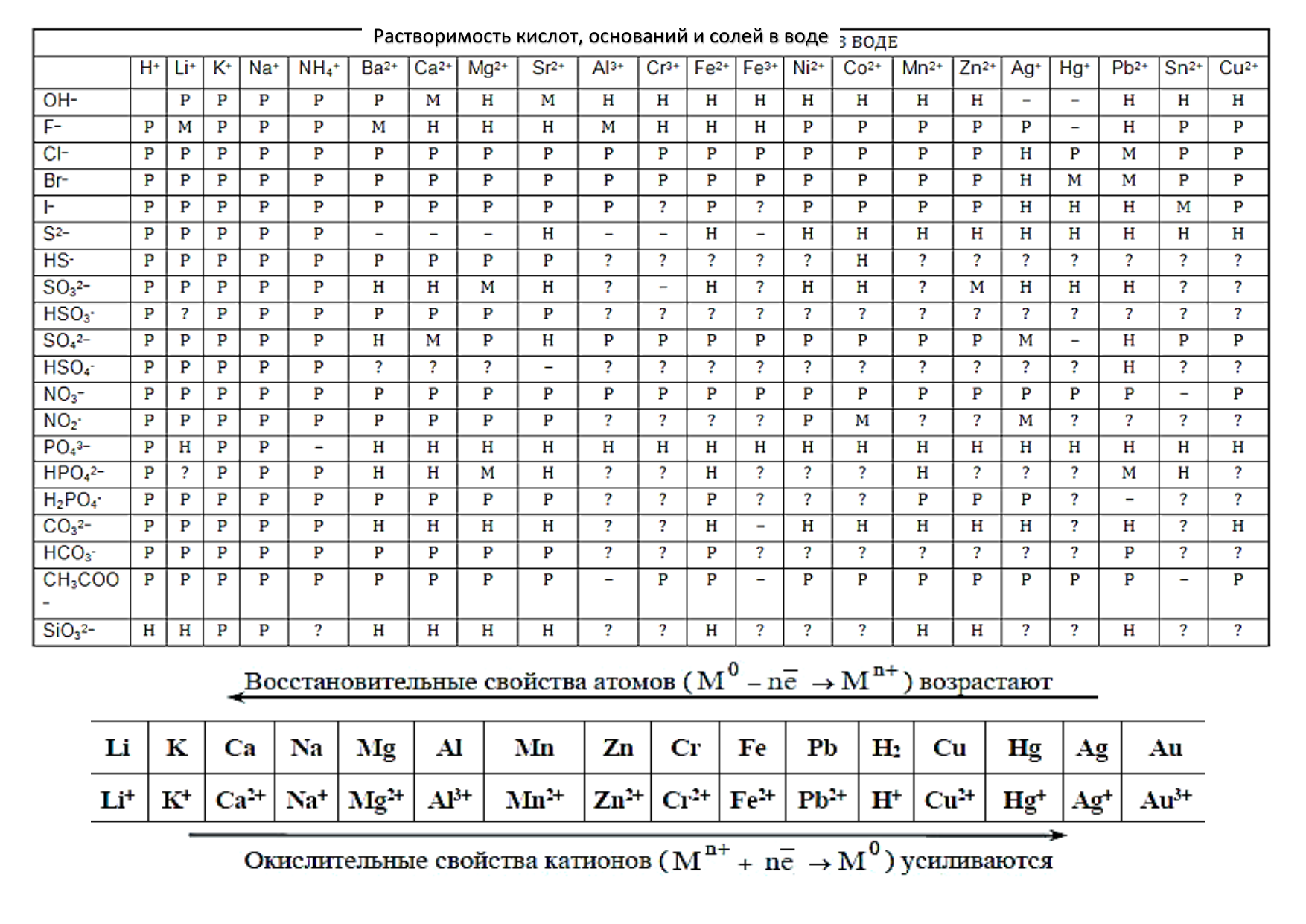 Ход работы:Задание для обучающихся	По таблице растворимости выяснить, какие соли, содержащие хлорид-ион , нерастворимые (малорастворимые). Докажите, что в растворе хлорида натрия присутствуют хлорид-ионы.1) В 1 пробирку налить 1 мл соляной кислоты и прилить раствор нитрата серебра. Что наблюдаете? 2) Напишите уравнение реакции обнаружения соляной кислотыHCl + → AgCl ↓ + Хлориды обнаруживают реакцией с концентрированным раствором перманганата калия в присутствии концентрированной серной кислоты.3) Во 2 пробирку налить 1 мл хлорида натрия и прилить к нему раствор нитрата серебра. Что наблюдаете? 4) Составьте уравнение реакции в молекулярном и ионном виде+  →  + ↓ +  +  +  →  +  + ↓ +  → ↓5) Сделайте выводВывод: в хлориде натрия, действительно присутствуют хлорид-ионы, этому свидетельствует белый творожистый осадок - хлорид серебра3. Обнаружение сульфат-ионовЦель работы: обнаружение сульфат-ионов в растворахОборудование: штатив с пробирками,  2 пробиркиРеактивы: раствор сульфата натрия, раствор сульфата калия, раствор хлорида барияХод работы:1) В одну пробирку налить раствор сульфата натрия, в другую — раствор сульфата калия и прибавили в каждую раствор хлорида бария.2) Что наблюдаете?3) Напишите уравнения реакций +  → 2NaCl +  ↓ +  +  +  →  +  +  ↓ +  →  ↓ +   → 2KCl +   ↓ +   +  +  →  +  +   ↓ +  →  ↓Растворимые сульфаты, сульфиты, карбонаты и фосфаты могут служит реактивом на ионы бария , которые образуют нерастворимые соли с катионом бария.4) Сделайте выводВывод: обнаружили сульфат ионы в растворах 4. Взаимодействие разбавленной серной кислоты с цинкомЦель работы: определить тип взаимодействия серной кислоты с цинком Оборудование: 1 пробиркаРеактивы: цинк (тв.), раствор серной кислотыХод работы:1)В пробирку с цинком прилейте раствор серной кислоты объемом 1-2 мл.2) Внимательно наблюдайте за признаками химических реакций.3) Напишите уравнения реакцийZn +  =  +  ↑Было установлено, что по мере уменьшения интенсивности вытеснения водорода из кислот металлы можно расположить в следующий ряд: K Ca Na Mg Al Zn Fe Ni Sn Pb (H2) Cu Hg Ag Pt FuЕго называют вытеснительным рядом металлов или рядом активности металлов.Металлы, находящиеся в этом ряду левее водорода, вытесняют этот газ из растворов кислот (кроме HNO3). Реакция идет тем интенсивнее, чем левее расположен металл. Металлы, стоящие в этом ряду правее водорода, водород из кислот не вытемняют4) Сделайте вывод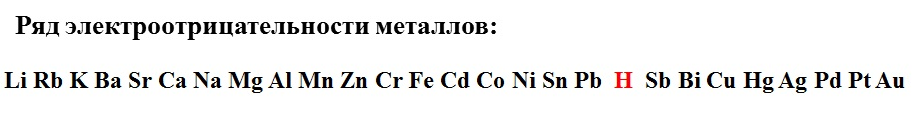 Вывод: определили тип взаимодействия серной кислоты с цинком5. Взаимодействие солей аммония со щелочьюЦель работы: опытным путем наблюдать процесс взаимодействия солей аммония со щелочью на примере хлорида аммония и гидроксида калияОборудование: 1 пробирка, штатив для пробирок, универсальная индикаторная бумага или индикаторная синяя лакмусовая бумага, или фенолфталеин, стеклянная палочкаРеактивы: раствор хлорида аммония, раствор гидроксида калияХод работы:1) В пробирку налить 1 мл раствора хлорида аммония и прилить к нему 1 мл раствора гидроксида калия. Разделить полученный раствор на две пробирки2) С помощью стеклянной палочки нанести несколько капель полученного  раствора на универсальную индикаторную бумагу или индикаторную синюю лакмусовую бумагу Или1) В одну из пробирок с раствором добавить несколько капель фенолфталеина3) Написать уравнения реакций и сделать выводСоли аммония реагируют с щелочами с образованием аммиака. Взаимодействие с щелочами - качественная реакция на ионы аммония. Выделяющийся аммиак можно обнаружить по характерному резкому запаху и посинению лакмусовой бумажки.  + KOH  → KCl +  + 6. Ознакомление с образцами азотных и фосфорных удобрений Цель работы: распознавание нитратов, а также ортофосфатов, гидроортофосфатов и дигидроортофосфатов по их растворимости в водеОборудование: 2 пробирки, штатив для пробирок, спиртовка, спичкиРеактивы: нитрат натрия, концентрат серной кислоты, ортофосфат кальция, гидрофосфат кальция, дигидроортофосфат кальция, медная стружка, ацетат натрия, раствор серебра (I), водаХод работы:1) Определение нитратов.	В пробирку поместите 0,5 г нитрата натрия, прилейте столько концентрированной серной кислоты, чтобы она покрыла соль, затем добавьте немного медных стружек и нагрейтеЗапишите уравнения реакций +  (конц) →  + 4 + Cu (t) →  + (бурый) +   - 2е → окисление → восстановитель + 1е  → восстановление → окислительСделайте выводВ процессе реакции выделяется оксид азота (IV) - газ бурого цвета. Раствор в пробирке синеет, потому что образующиеся молекулы сульфата меди гидратируются до  * 5, обладающего синей окраски.Азотные удобрения, содержащие ион аммония, определяют в реакции с концентрированной серной кислотой с помощью щелочи - выделяется аммиак, а удобрения, содержащие нитрат-ион, с помощью меди и концентрированной кислоты - выделяется .2) Определение фосфорных минеральных удобрений, содержащих ортофосфат-ион.	К раствору фосфата натрия добавьте 10-%-ный раствор ацетата натрия и немного раствора нитрата серебра (I)Запишите уравнения реакций + =  ↓ + Сделайте выводФосфатные минеральные удобрения, содержащие ионы, ,  и , различаются по растворимости; ортофосфаты - нерастворимы, кроме фосфатов Na, K; Гидрофосфаты - малорастворимы, кроме гидроортофосфатов Na, K и аммония; дигидроортофосфаты - хорошо растворяются.Реактив фосфат - иона  являются катионы . В результате реакции образуется взвесь фосфата серебра ярко-желтого цвета.7. Качественная реакция на карбонат-ионЦель работы: ознакомиться и провести качественные реакции на карбонат-ион Оборудование: 1 пробиркаРеактивы: раствор карбоната натрия, раствор соляной кислотыХод работы:В пробирку налейте 1 мл  раствора карбоната натрия и столько же по объему раствора соляной кислотыНапишите уравнения реакций + 2HCl = 2NaCl +  +  ↑ +  =  +  ↑Примечание: Карбонаты распознаются по углекислому газу, который выделяется при добавлении к ним более сильной кислотыСделайте выводВывод: ознакомились и провели качественные реакции на карбонат-ионы8. Ознакомление с образцами сплавов металловЦель работы: дать характеристику сплавам металлов на примере чугуна и сталиОборудование: коллекция «Чугун и сталь»Сплавы - это материалы с характерными свойствами, состоящие из двух и более компонентов, из которых по крайне мере один - металл. В металлургии железо и его сплавы выделяют в одну группу по названием черные металлы; остальные металлы и их сплавы имеют техническое название - цветные металлы. Подавляющее большинство железных (или черных) сплавов содержат углерод. Их разделяют на чугун и стали.  Ход работы:Пользуясь коллекцией и учебником заполните таблицуСделайте выводВывод: дали  характеристику сплавам металлов на примере чугуна и стали9. Зависимость скорости реакции металла с кислотой от природы металла Цель работы: определить факторы, влияющие на скорость реакции металла с кислотами на примере Оборудование: штатив для пробирок, 4 пробиркиРеактивы: гранулы цинка, железо (порошок или стружка), раствор соляной кислоты, раствор уксусной кислотыХод работы:1) Налейте в две пробирки по 1-2 мл соляной кислоты и поместите: в 1-ю - гранулу цинка, во 2-ю - кусочек железа такого же размера2) Что наблюдаете? В пробирке с цинком идет выделение пузырьков газа протекает интенсивнее, чем в пробирке с железом, т.к., цинк является более активным металлом, чем железо (в ряду активности металлов цинк стоит левее железа)3) Напишите уравнения реакциив пробирке с цинком:2HCl + Zn →  +  ↑ + +  →  +  +   ↑ + Zn →   +  ↑в пробирке с железом:2HCl + Fe →  +  ↑ +  +  →    +   +  ↑ +   →   +  ↑4) В две другие пробирки поместите одинаковые по размеру гранулы цинка и прилейте к ним растворы кислот одинаковой концентрации: в 1-ю - соляную кислоту, во 2-ю - уксусную кислоту5) Что наблюдаете? В пробирке с соляной кислотой наблюдается более интенсивное выделение газа, чем в пробирке уксусной кислотой потому, что соляная кислота - сильная кислота, а уксусная кислота - слабая кислота6) Напишите уравнения реакцийв пробирке с соляной кислотой:+ Zn →  +   ↑ + +  →  +  +   ↑ + Zn →   +  ↑в пробирке с уксусной кислотой: + Zn  →   +  ↑7) Сделайте выводВывод: ределиkb факторы, влияющие на скорость реакции металла с кислотами на примере 10. Ознакомление с образцами алюминия и его сплавовЦель работы: ознакомление с образцами алюминия и его сплавамиОборудование: коллекция «Алюминий»Ход работы:Рассмотреть выданные образцыПолученные данные занести в таблицуВывод: ознакомились с образцами алюминия и его сплавами11. Амфотерные свойства гидроксида алюминияЦель работы: получить реакцией обмена гидроксид алюминия и с помощью соответствующих реакций доказать амфотерность его химических свойств.Оборудование: штатив для пробирок, 2 пробиркиРеактивы: хлорид алюминия, гидроксид натрия, раствор серной кислотыХод работы:1) В две пробирки налейте раствор хлорида алюминия (высотой примерно 1 см.) и прилейте несколько капель раствора гидроксида натрия. Что наблюдаете? 2) В первую пробирку к осадку прилейте раствор серной кислоты. Что наблюдаете?3)Составьте все уравнение реакции (в молекулярном и ионном виде). Сделайте вывод, о наличии каких свойств у гидроксида алюминия свидетельствует данная реакция.4) Во вторую пробирку с осадком прилейте избыток раствора гидроксида натрия. Что наблюдаете? Составьте уравнение реакции (в молекулярном и ионном виде). Сделайте вывод, о наличии каких свойств у гидроксида алюминия свидетельствует данная реакция.5) Сделайте вывод12. Качественные реакции на ионы железаЦель работы: научиться проводить качественные реакции на ионы Fe 2+, Fe 3+Оборудование: колбы, пипетка, штатив для пробирок, 3 пробиркиРеактивы: раствор хлорида железа (III), раствор гидроксида натрия, раствор гексацианоферрата калия, раствор гексацианоферрата (III) калия, раствор роданида калия KCNSПримечание: Ионы железа (III) в растворе можно определить с помощью качественных реакций.Ход работы:Качественная реакция на ион железа (III) - реакция со щелочью	В первую пробирку налейте 1 мл хлорида железа, к нему прилейте гидроксид натрияЧто наблюдаете?Бурый осадок указывает на присутствие в растворе ионов железа (III)Напишите уравнение реакций + 3NaOH =  ↓ + 3NaClКачественная реакция на ион железа (III) - реакция с желтой кровяной солью	В чистую пробирку налейте раствор гексацианоферрата калия,  к нему прилейте хлорид железа  (III)Что наблюдаете? Желтая кровяная соль - это гексацианоферрат калия . Для определения железа (II) используют . Синий осадок берлинской лазури указывает на присутствие в растворе ионов Запишите уравнения реакций3 + 4 =  ↓  12KCl    +  =  ↓  2KCl  3. Качественная реакция на ион железа (III) Качественная реакция на ион железа (III) - реакция с роданидом калия	В чистую пробирку налейте хлорид железа (III), к нему прилейте роданид калияЧто наблюдаете?Раствор стал красного цвета. Это роданид железа (III). Роданид от греческого «родеос» - красныйНапишите уравнения реакций + 3KCNS =  + 3KClсвойствавеществавеществавеществавеществасвойстваводасерасольцинкцветбесцветнаяжелтаябелаясеребристо-белыйагрегатное состояниежидкоетвердоетвердоетвердоеплотностьмалая (1)высокая (1,96)высокая(2,2)высокая (7.1)Т плавлениянизкая(0°C)высокая(119°C)высокая(800°C)высокая(419°C)Т кипениянизкая(100°C)высокая(445°C)высокая (1465°C)высокая(906°C)блескнетнетнетестьрастворимость в воденетхорошаянетНазвание оксида и формулаФизические свойстваФизические свойстваФизические свойстваНазвание оксида и формулаАгрегатное состояниеЦветЗапахоксид меди (II)твердыйчерныйнетоксид железа (III)твердыйкрасно-коричневыйнет водажидкоебесцветныйнетоксид кальциятвердоебелыйнетоксид серы (IV)газбесцветныйрезкийоксид углерода (II)газбесцветныйнетЧто делали?Что наблюдали?ВыводыОтношение металлов к воде и некоторым металламОтношение металлов к воде и некоторым металламОтношение металлов к воде и некоторым металламОтношение металлов к воде и некоторым металламK, Ca, Na, Mg,AlZn, Fe, Ni, PbH2Cu, Hg, Ag, Pt, AuРеагирует с водой с выделением водородаНе реагирует с водой при обычных условияхНе реагирует с водой с растворами соляной и серной кислотыРеагируют с растворами соляной и серной кислот с выделением водородаРеагируют с растворами соляной и серной кислот с выделением водородаЧто делали?Что наблюдали?Выводы1) В пробирки с серной кислотой добавили по капле выданных индикаторовЛакмус изменил окраску с фиолетового на красныйФенолфталеин окраску не изменилМетилоранж изменил окраску с оранжевого на красный Под действием кислот меняют свои окраски лакмус и метилоранж, а фенолфталеин окраску не меняет. Для обнаружения кислот нужно использовать лакмус и метилоранж.2) В пробирки с гранулами металлов прилили раствор соляной кислотыВ  пробирки с железом и цинком выделяются пузырьки газа, в пробирке с медью реакции нетКислоты взаимодействуют с металлами, стоящие в ряду активности до водорода, с образованием соли и выделением газа водорода; не реагируют с металлами стоящими в ряду активности после водородаFe+2HCl= FeCl2+H2↑Zn+2HCl= ZnCl2+H2↑Cu+HCl 3) В пробирки с оксидами цинка, железа и меди прилили раствор серной кислотыОксиды растворяются, в пробирках с оксидами меди и железа - изменяется окраска растворовКислоты реагируют с оксидами металловFeO+H2SO4 = FeSO4+H2OZn+H2SO4 = ZnSO4+H2OCuO+H2SO4 = CuSO4+H2OЧто делали?Что наблюдали?Выводы1) В две пробирки налейте по 1 мл раствора хлорида цинка и прилейте несколько капель гидроксида натрияобразование студенистого осадка + 2NaOH =  ↓ + 2NaCl2) К одной пробирке с гидроксидом цинка прилейте несколько капель раствора серной кислоты, к другой - несколько капель щелочи (гидроксида натрия)осадок растворился в обеих пробирках; в пробирке с серной кислотой произошло смена окрашивания на светло-зеленый оттенок +  =  + + 2NaOH =  + Что делали?Что наблюдали?Выводы и уравнения реакцийВ пробирку налили 2-3 мл раствора сульфата меди (II) и 1 мл раствора щелочи (гидроксид натрия)выпадение синего осадка + →  + ↓ +  +  +  →  +   +  + → ↓К полученному раствору добавьте 2-3 мл соляной кислотыПриготовили 2 стакана 50 мл: в 1-ом стакане раствор карбоната натрия, во 2-ом порошок карбоната натрия, В каждый стакан добавить соляной кислотыв обоих стаканах бурно выделяется углекислый газ происходит необратимая реакция ионного обмена + = ↑ +  + 1) В чистый стакан налили немного соляной кислоты и добавили несколько капель лакмуса;2) Добавили несколько капель гидроксида калия3) Выпарили полученный раствор1) в присутствии лакмуса раствор становится красным2) окраска раствора изменяется на фиолетовую3) получили белое кристаллическое вещество1) наличие красной окраски раствора, говорит о присутствии кислоты2) фиолетовая окраска говорит о том, что в растворе не осталось кислоты.Не осталось в растворе и щелочи (в ее присутствии лакмус становится синим). Значит, среда раствора стала нейтральной. 3) Выпарив раствор, мы получили хлорид калия и воду+ = KCl + Название сплаваСоставСвойстваПрименениеЧугунСерый чугунБелый чугунСтальТвердая стальМягкая стальАлюминий и его сплавыАлюминийДюралюминийСилуминМагналийСостав сплаваВнешний видtплавТвердостьПлотностьПрименение